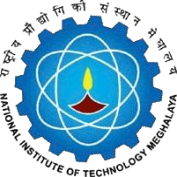 National Institute of Technology MeghalayaAn Institute of National ImportanceNational Institute of Technology MeghalayaAn Institute of National ImportanceNational Institute of Technology MeghalayaAn Institute of National ImportanceNational Institute of Technology MeghalayaAn Institute of National ImportanceNational Institute of Technology MeghalayaAn Institute of National ImportanceNational Institute of Technology MeghalayaAn Institute of National ImportanceNational Institute of Technology MeghalayaAn Institute of National ImportanceNational Institute of Technology MeghalayaAn Institute of National ImportanceNational Institute of Technology MeghalayaAn Institute of National ImportanceNational Institute of Technology MeghalayaAn Institute of National ImportanceCURRICULUMCURRICULUMCURRICULUMProgrammeProgrammeProgrammeMaster of Technology Master of Technology Master of Technology Master of Technology Master of Technology Year of RegulationYear of RegulationYear of RegulationYear of RegulationYear of Regulation         2018-19         2018-19         2018-19DepartmentDepartmentDepartmentCivil EngineeringCivil EngineeringCivil EngineeringCivil EngineeringCivil EngineeringSemesterSemesterSemesterSemesterSemesterIIICourse CodeCourse CodeCourse NameCourse NamePre-requisitePre-requisiteCredit StructureCredit StructureCredit StructureCredit StructureMarks DistributionMarks DistributionMarks DistributionMarks DistributionMarks DistributionMarks DistributionCourse CodeCourse CodeCourse NameCourse NamePre-requisitePre-requisiteLTPCINTINTMIDENDENDTotalCE 579CE 579Environmental CatalysisEnvironmental CatalysisNILNIL3003505050100100200Course ObjectivesCourse ObjectivesIntroduce students to the fundamentals of catalysis in abating pollutant emissions and developing future environmentally friendly energy technologies.Reinforce the students existing knowledge of catalysis chemistry and catalytic reactor engineering. Introduce the student to modern catalytic pollution abatement and emerging “green” catalytic processes. The student will be introduced to both the chemistry occurring on the catalyst as well as the engineering of the catalytic system. Provide the student an overview of modern catalyst preparation, performance testing and surface characterization techniques.The discussion will cover both the chemistry occurring on the catalyst surface as well as the engineering involved in the overall processIntroduce students to the fundamentals of catalysis in abating pollutant emissions and developing future environmentally friendly energy technologies.Reinforce the students existing knowledge of catalysis chemistry and catalytic reactor engineering. Introduce the student to modern catalytic pollution abatement and emerging “green” catalytic processes. The student will be introduced to both the chemistry occurring on the catalyst as well as the engineering of the catalytic system. Provide the student an overview of modern catalyst preparation, performance testing and surface characterization techniques.The discussion will cover both the chemistry occurring on the catalyst surface as well as the engineering involved in the overall processIntroduce students to the fundamentals of catalysis in abating pollutant emissions and developing future environmentally friendly energy technologies.Reinforce the students existing knowledge of catalysis chemistry and catalytic reactor engineering. Introduce the student to modern catalytic pollution abatement and emerging “green” catalytic processes. The student will be introduced to both the chemistry occurring on the catalyst as well as the engineering of the catalytic system. Provide the student an overview of modern catalyst preparation, performance testing and surface characterization techniques.The discussion will cover both the chemistry occurring on the catalyst surface as well as the engineering involved in the overall processCourse OutcomesCourse OutcomesCO1Able to explain catalysis chemistry and catalytic reactor engineeringAble to explain catalysis chemistry and catalytic reactor engineeringAble to explain catalysis chemistry and catalytic reactor engineeringAble to explain catalysis chemistry and catalytic reactor engineeringAble to explain catalysis chemistry and catalytic reactor engineeringAble to explain catalysis chemistry and catalytic reactor engineeringAble to explain catalysis chemistry and catalytic reactor engineeringAble to explain catalysis chemistry and catalytic reactor engineeringCourse ObjectivesCourse ObjectivesIntroduce students to the fundamentals of catalysis in abating pollutant emissions and developing future environmentally friendly energy technologies.Reinforce the students existing knowledge of catalysis chemistry and catalytic reactor engineering. Introduce the student to modern catalytic pollution abatement and emerging “green” catalytic processes. The student will be introduced to both the chemistry occurring on the catalyst as well as the engineering of the catalytic system. Provide the student an overview of modern catalyst preparation, performance testing and surface characterization techniques.The discussion will cover both the chemistry occurring on the catalyst surface as well as the engineering involved in the overall processIntroduce students to the fundamentals of catalysis in abating pollutant emissions and developing future environmentally friendly energy technologies.Reinforce the students existing knowledge of catalysis chemistry and catalytic reactor engineering. Introduce the student to modern catalytic pollution abatement and emerging “green” catalytic processes. The student will be introduced to both the chemistry occurring on the catalyst as well as the engineering of the catalytic system. Provide the student an overview of modern catalyst preparation, performance testing and surface characterization techniques.The discussion will cover both the chemistry occurring on the catalyst surface as well as the engineering involved in the overall processIntroduce students to the fundamentals of catalysis in abating pollutant emissions and developing future environmentally friendly energy technologies.Reinforce the students existing knowledge of catalysis chemistry and catalytic reactor engineering. Introduce the student to modern catalytic pollution abatement and emerging “green” catalytic processes. The student will be introduced to both the chemistry occurring on the catalyst as well as the engineering of the catalytic system. Provide the student an overview of modern catalyst preparation, performance testing and surface characterization techniques.The discussion will cover both the chemistry occurring on the catalyst surface as well as the engineering involved in the overall processCourse OutcomesCourse OutcomesCO2Able to understand the modern catalytic pollution abatement and emerging “green” catalytic processes;Able to understand the modern catalytic pollution abatement and emerging “green” catalytic processes;Able to understand the modern catalytic pollution abatement and emerging “green” catalytic processes;Able to understand the modern catalytic pollution abatement and emerging “green” catalytic processes;Able to understand the modern catalytic pollution abatement and emerging “green” catalytic processes;Able to understand the modern catalytic pollution abatement and emerging “green” catalytic processes;Able to understand the modern catalytic pollution abatement and emerging “green” catalytic processes;Able to understand the modern catalytic pollution abatement and emerging “green” catalytic processes;Course ObjectivesCourse ObjectivesIntroduce students to the fundamentals of catalysis in abating pollutant emissions and developing future environmentally friendly energy technologies.Reinforce the students existing knowledge of catalysis chemistry and catalytic reactor engineering. Introduce the student to modern catalytic pollution abatement and emerging “green” catalytic processes. The student will be introduced to both the chemistry occurring on the catalyst as well as the engineering of the catalytic system. Provide the student an overview of modern catalyst preparation, performance testing and surface characterization techniques.The discussion will cover both the chemistry occurring on the catalyst surface as well as the engineering involved in the overall processIntroduce students to the fundamentals of catalysis in abating pollutant emissions and developing future environmentally friendly energy technologies.Reinforce the students existing knowledge of catalysis chemistry and catalytic reactor engineering. Introduce the student to modern catalytic pollution abatement and emerging “green” catalytic processes. The student will be introduced to both the chemistry occurring on the catalyst as well as the engineering of the catalytic system. Provide the student an overview of modern catalyst preparation, performance testing and surface characterization techniques.The discussion will cover both the chemistry occurring on the catalyst surface as well as the engineering involved in the overall processIntroduce students to the fundamentals of catalysis in abating pollutant emissions and developing future environmentally friendly energy technologies.Reinforce the students existing knowledge of catalysis chemistry and catalytic reactor engineering. Introduce the student to modern catalytic pollution abatement and emerging “green” catalytic processes. The student will be introduced to both the chemistry occurring on the catalyst as well as the engineering of the catalytic system. Provide the student an overview of modern catalyst preparation, performance testing and surface characterization techniques.The discussion will cover both the chemistry occurring on the catalyst surface as well as the engineering involved in the overall processCourse OutcomesCourse OutcomesCO3Able to know different kinds of catalytic materials and their structural properties.Able to know different kinds of catalytic materials and their structural properties.Able to know different kinds of catalytic materials and their structural properties.Able to know different kinds of catalytic materials and their structural properties.Able to know different kinds of catalytic materials and their structural properties.Able to know different kinds of catalytic materials and their structural properties.Able to know different kinds of catalytic materials and their structural properties.Able to know different kinds of catalytic materials and their structural properties.Course ObjectivesCourse ObjectivesIntroduce students to the fundamentals of catalysis in abating pollutant emissions and developing future environmentally friendly energy technologies.Reinforce the students existing knowledge of catalysis chemistry and catalytic reactor engineering. Introduce the student to modern catalytic pollution abatement and emerging “green” catalytic processes. The student will be introduced to both the chemistry occurring on the catalyst as well as the engineering of the catalytic system. Provide the student an overview of modern catalyst preparation, performance testing and surface characterization techniques.The discussion will cover both the chemistry occurring on the catalyst surface as well as the engineering involved in the overall processIntroduce students to the fundamentals of catalysis in abating pollutant emissions and developing future environmentally friendly energy technologies.Reinforce the students existing knowledge of catalysis chemistry and catalytic reactor engineering. Introduce the student to modern catalytic pollution abatement and emerging “green” catalytic processes. The student will be introduced to both the chemistry occurring on the catalyst as well as the engineering of the catalytic system. Provide the student an overview of modern catalyst preparation, performance testing and surface characterization techniques.The discussion will cover both the chemistry occurring on the catalyst surface as well as the engineering involved in the overall processIntroduce students to the fundamentals of catalysis in abating pollutant emissions and developing future environmentally friendly energy technologies.Reinforce the students existing knowledge of catalysis chemistry and catalytic reactor engineering. Introduce the student to modern catalytic pollution abatement and emerging “green” catalytic processes. The student will be introduced to both the chemistry occurring on the catalyst as well as the engineering of the catalytic system. Provide the student an overview of modern catalyst preparation, performance testing and surface characterization techniques.The discussion will cover both the chemistry occurring on the catalyst surface as well as the engineering involved in the overall processCourse OutcomesCourse OutcomesCO4Able to know different kinds of catalyst characterization techniques and data analysis from each techniqueAble to know different kinds of catalyst characterization techniques and data analysis from each techniqueAble to know different kinds of catalyst characterization techniques and data analysis from each techniqueAble to know different kinds of catalyst characterization techniques and data analysis from each techniqueAble to know different kinds of catalyst characterization techniques and data analysis from each techniqueAble to know different kinds of catalyst characterization techniques and data analysis from each techniqueAble to know different kinds of catalyst characterization techniques and data analysis from each techniqueAble to know different kinds of catalyst characterization techniques and data analysis from each techniqueCourse ObjectivesCourse ObjectivesIntroduce students to the fundamentals of catalysis in abating pollutant emissions and developing future environmentally friendly energy technologies.Reinforce the students existing knowledge of catalysis chemistry and catalytic reactor engineering. Introduce the student to modern catalytic pollution abatement and emerging “green” catalytic processes. The student will be introduced to both the chemistry occurring on the catalyst as well as the engineering of the catalytic system. Provide the student an overview of modern catalyst preparation, performance testing and surface characterization techniques.The discussion will cover both the chemistry occurring on the catalyst surface as well as the engineering involved in the overall processIntroduce students to the fundamentals of catalysis in abating pollutant emissions and developing future environmentally friendly energy technologies.Reinforce the students existing knowledge of catalysis chemistry and catalytic reactor engineering. Introduce the student to modern catalytic pollution abatement and emerging “green” catalytic processes. The student will be introduced to both the chemistry occurring on the catalyst as well as the engineering of the catalytic system. Provide the student an overview of modern catalyst preparation, performance testing and surface characterization techniques.The discussion will cover both the chemistry occurring on the catalyst surface as well as the engineering involved in the overall processIntroduce students to the fundamentals of catalysis in abating pollutant emissions and developing future environmentally friendly energy technologies.Reinforce the students existing knowledge of catalysis chemistry and catalytic reactor engineering. Introduce the student to modern catalytic pollution abatement and emerging “green” catalytic processes. The student will be introduced to both the chemistry occurring on the catalyst as well as the engineering of the catalytic system. Provide the student an overview of modern catalyst preparation, performance testing and surface characterization techniques.The discussion will cover both the chemistry occurring on the catalyst surface as well as the engineering involved in the overall processCourse OutcomesCourse OutcomesCO5Be able to uunderstand catalyst structural and activity correlationsBe able to uunderstand catalyst structural and activity correlationsBe able to uunderstand catalyst structural and activity correlationsBe able to uunderstand catalyst structural and activity correlationsBe able to uunderstand catalyst structural and activity correlationsBe able to uunderstand catalyst structural and activity correlationsBe able to uunderstand catalyst structural and activity correlationsBe able to uunderstand catalyst structural and activity correlationsSYLLABUSSYLLABUSSYLLABUSSYLLABUSSYLLABUSSYLLABUSSYLLABUSSYLLABUSSYLLABUSSYLLABUSSYLLABUSSYLLABUSSYLLABUSSYLLABUSSYLLABUSSYLLABUSNo.ContentContentContentContentContentContentContentContentContentContentHoursHoursHoursCOsCOsIIntroduction:Industrial Wastewater Characteristics, Toxic chemicals from industry, Preliminary and Primary Treatment, Unit Operations and Unit Basic concepts in catalysis and green chemistry, industrially important catalysts and processes such as oxidation, processing of petroleum and hydrocarbons, synthesis gas and related processesIntroduction:Industrial Wastewater Characteristics, Toxic chemicals from industry, Preliminary and Primary Treatment, Unit Operations and Unit Basic concepts in catalysis and green chemistry, industrially important catalysts and processes such as oxidation, processing of petroleum and hydrocarbons, synthesis gas and related processesIntroduction:Industrial Wastewater Characteristics, Toxic chemicals from industry, Preliminary and Primary Treatment, Unit Operations and Unit Basic concepts in catalysis and green chemistry, industrially important catalysts and processes such as oxidation, processing of petroleum and hydrocarbons, synthesis gas and related processesIntroduction:Industrial Wastewater Characteristics, Toxic chemicals from industry, Preliminary and Primary Treatment, Unit Operations and Unit Basic concepts in catalysis and green chemistry, industrially important catalysts and processes such as oxidation, processing of petroleum and hydrocarbons, synthesis gas and related processesIntroduction:Industrial Wastewater Characteristics, Toxic chemicals from industry, Preliminary and Primary Treatment, Unit Operations and Unit Basic concepts in catalysis and green chemistry, industrially important catalysts and processes such as oxidation, processing of petroleum and hydrocarbons, synthesis gas and related processesIntroduction:Industrial Wastewater Characteristics, Toxic chemicals from industry, Preliminary and Primary Treatment, Unit Operations and Unit Basic concepts in catalysis and green chemistry, industrially important catalysts and processes such as oxidation, processing of petroleum and hydrocarbons, synthesis gas and related processesIntroduction:Industrial Wastewater Characteristics, Toxic chemicals from industry, Preliminary and Primary Treatment, Unit Operations and Unit Basic concepts in catalysis and green chemistry, industrially important catalysts and processes such as oxidation, processing of petroleum and hydrocarbons, synthesis gas and related processesIntroduction:Industrial Wastewater Characteristics, Toxic chemicals from industry, Preliminary and Primary Treatment, Unit Operations and Unit Basic concepts in catalysis and green chemistry, industrially important catalysts and processes such as oxidation, processing of petroleum and hydrocarbons, synthesis gas and related processesIntroduction:Industrial Wastewater Characteristics, Toxic chemicals from industry, Preliminary and Primary Treatment, Unit Operations and Unit Basic concepts in catalysis and green chemistry, industrially important catalysts and processes such as oxidation, processing of petroleum and hydrocarbons, synthesis gas and related processesIntroduction:Industrial Wastewater Characteristics, Toxic chemicals from industry, Preliminary and Primary Treatment, Unit Operations and Unit Basic concepts in catalysis and green chemistry, industrially important catalysts and processes such as oxidation, processing of petroleum and hydrocarbons, synthesis gas and related processes888CO1, CO2CO1, CO2IICatalyst Materials and Preparation:Catalyst preparation and catalyst characterization, Surface reactivity and kinetics of reaction on surfaces, poisoning and regeneration.Catalyst Materials and Preparation:Catalyst preparation and catalyst characterization, Surface reactivity and kinetics of reaction on surfaces, poisoning and regeneration.Catalyst Materials and Preparation:Catalyst preparation and catalyst characterization, Surface reactivity and kinetics of reaction on surfaces, poisoning and regeneration.Catalyst Materials and Preparation:Catalyst preparation and catalyst characterization, Surface reactivity and kinetics of reaction on surfaces, poisoning and regeneration.Catalyst Materials and Preparation:Catalyst preparation and catalyst characterization, Surface reactivity and kinetics of reaction on surfaces, poisoning and regeneration.Catalyst Materials and Preparation:Catalyst preparation and catalyst characterization, Surface reactivity and kinetics of reaction on surfaces, poisoning and regeneration.Catalyst Materials and Preparation:Catalyst preparation and catalyst characterization, Surface reactivity and kinetics of reaction on surfaces, poisoning and regeneration.Catalyst Materials and Preparation:Catalyst preparation and catalyst characterization, Surface reactivity and kinetics of reaction on surfaces, poisoning and regeneration.Catalyst Materials and Preparation:Catalyst preparation and catalyst characterization, Surface reactivity and kinetics of reaction on surfaces, poisoning and regeneration.Catalyst Materials and Preparation:Catalyst preparation and catalyst characterization, Surface reactivity and kinetics of reaction on surfaces, poisoning and regeneration.888CO2, CO3, CO4CO2, CO3, CO4IIIReactor Design for Environmental Catalysis:Exhaust gas catalysts for different kinds of vehicles, control of stationary emissions (VOC, NOx, SOx), design of units for abatement of nitrogen oxides and VOC, catalytic combustion, Catalytic Converters, production of motor fuels with low content of sulfur and aromatics, hydrogen generation from various fuels for fuel cell vehicles and for emission abatement, Emission Control Strategies, Diesel Engine Emission Control & Diesel Engine Design.Reactor Design for Environmental Catalysis:Exhaust gas catalysts for different kinds of vehicles, control of stationary emissions (VOC, NOx, SOx), design of units for abatement of nitrogen oxides and VOC, catalytic combustion, Catalytic Converters, production of motor fuels with low content of sulfur and aromatics, hydrogen generation from various fuels for fuel cell vehicles and for emission abatement, Emission Control Strategies, Diesel Engine Emission Control & Diesel Engine Design.Reactor Design for Environmental Catalysis:Exhaust gas catalysts for different kinds of vehicles, control of stationary emissions (VOC, NOx, SOx), design of units for abatement of nitrogen oxides and VOC, catalytic combustion, Catalytic Converters, production of motor fuels with low content of sulfur and aromatics, hydrogen generation from various fuels for fuel cell vehicles and for emission abatement, Emission Control Strategies, Diesel Engine Emission Control & Diesel Engine Design.Reactor Design for Environmental Catalysis:Exhaust gas catalysts for different kinds of vehicles, control of stationary emissions (VOC, NOx, SOx), design of units for abatement of nitrogen oxides and VOC, catalytic combustion, Catalytic Converters, production of motor fuels with low content of sulfur and aromatics, hydrogen generation from various fuels for fuel cell vehicles and for emission abatement, Emission Control Strategies, Diesel Engine Emission Control & Diesel Engine Design.Reactor Design for Environmental Catalysis:Exhaust gas catalysts for different kinds of vehicles, control of stationary emissions (VOC, NOx, SOx), design of units for abatement of nitrogen oxides and VOC, catalytic combustion, Catalytic Converters, production of motor fuels with low content of sulfur and aromatics, hydrogen generation from various fuels for fuel cell vehicles and for emission abatement, Emission Control Strategies, Diesel Engine Emission Control & Diesel Engine Design.Reactor Design for Environmental Catalysis:Exhaust gas catalysts for different kinds of vehicles, control of stationary emissions (VOC, NOx, SOx), design of units for abatement of nitrogen oxides and VOC, catalytic combustion, Catalytic Converters, production of motor fuels with low content of sulfur and aromatics, hydrogen generation from various fuels for fuel cell vehicles and for emission abatement, Emission Control Strategies, Diesel Engine Emission Control & Diesel Engine Design.Reactor Design for Environmental Catalysis:Exhaust gas catalysts for different kinds of vehicles, control of stationary emissions (VOC, NOx, SOx), design of units for abatement of nitrogen oxides and VOC, catalytic combustion, Catalytic Converters, production of motor fuels with low content of sulfur and aromatics, hydrogen generation from various fuels for fuel cell vehicles and for emission abatement, Emission Control Strategies, Diesel Engine Emission Control & Diesel Engine Design.Reactor Design for Environmental Catalysis:Exhaust gas catalysts for different kinds of vehicles, control of stationary emissions (VOC, NOx, SOx), design of units for abatement of nitrogen oxides and VOC, catalytic combustion, Catalytic Converters, production of motor fuels with low content of sulfur and aromatics, hydrogen generation from various fuels for fuel cell vehicles and for emission abatement, Emission Control Strategies, Diesel Engine Emission Control & Diesel Engine Design.Reactor Design for Environmental Catalysis:Exhaust gas catalysts for different kinds of vehicles, control of stationary emissions (VOC, NOx, SOx), design of units for abatement of nitrogen oxides and VOC, catalytic combustion, Catalytic Converters, production of motor fuels with low content of sulfur and aromatics, hydrogen generation from various fuels for fuel cell vehicles and for emission abatement, Emission Control Strategies, Diesel Engine Emission Control & Diesel Engine Design.Reactor Design for Environmental Catalysis:Exhaust gas catalysts for different kinds of vehicles, control of stationary emissions (VOC, NOx, SOx), design of units for abatement of nitrogen oxides and VOC, catalytic combustion, Catalytic Converters, production of motor fuels with low content of sulfur and aromatics, hydrogen generation from various fuels for fuel cell vehicles and for emission abatement, Emission Control Strategies, Diesel Engine Emission Control & Diesel Engine Design.101010CO2, CO3, CO4CO2, CO3, CO4IVGreen Energy Catalysis: Market aspects, and green production, Reactor modelling, Emphasizes the chemistry and engineering aspects of catalytic processes along with problems arising in industry, Catalyst deactivation kinetics and modelling.Green Energy Catalysis: Market aspects, and green production, Reactor modelling, Emphasizes the chemistry and engineering aspects of catalytic processes along with problems arising in industry, Catalyst deactivation kinetics and modelling.Green Energy Catalysis: Market aspects, and green production, Reactor modelling, Emphasizes the chemistry and engineering aspects of catalytic processes along with problems arising in industry, Catalyst deactivation kinetics and modelling.Green Energy Catalysis: Market aspects, and green production, Reactor modelling, Emphasizes the chemistry and engineering aspects of catalytic processes along with problems arising in industry, Catalyst deactivation kinetics and modelling.Green Energy Catalysis: Market aspects, and green production, Reactor modelling, Emphasizes the chemistry and engineering aspects of catalytic processes along with problems arising in industry, Catalyst deactivation kinetics and modelling.Green Energy Catalysis: Market aspects, and green production, Reactor modelling, Emphasizes the chemistry and engineering aspects of catalytic processes along with problems arising in industry, Catalyst deactivation kinetics and modelling.Green Energy Catalysis: Market aspects, and green production, Reactor modelling, Emphasizes the chemistry and engineering aspects of catalytic processes along with problems arising in industry, Catalyst deactivation kinetics and modelling.Green Energy Catalysis: Market aspects, and green production, Reactor modelling, Emphasizes the chemistry and engineering aspects of catalytic processes along with problems arising in industry, Catalyst deactivation kinetics and modelling.Green Energy Catalysis: Market aspects, and green production, Reactor modelling, Emphasizes the chemistry and engineering aspects of catalytic processes along with problems arising in industry, Catalyst deactivation kinetics and modelling.Green Energy Catalysis: Market aspects, and green production, Reactor modelling, Emphasizes the chemistry and engineering aspects of catalytic processes along with problems arising in industry, Catalyst deactivation kinetics and modelling.101010CO4, CO5, CO4, CO5, Total HoursTotal HoursTotal HoursTotal HoursTotal HoursTotal HoursTotal HoursTotal HoursTotal HoursTotal HoursTotal Hours363636Essential ReadingsEssential ReadingsEssential ReadingsEssential ReadingsEssential ReadingsEssential ReadingsEssential ReadingsEssential ReadingsEssential ReadingsEssential ReadingsEssential ReadingsEssential ReadingsEssential ReadingsEssential ReadingsEssential ReadingsEssential ReadingsCatalytic Chemistry: Bruce Gates. Catalytic Chemistry: Bruce Gates. Catalytic Chemistry: Bruce Gates. Catalytic Chemistry: Bruce Gates. Catalytic Chemistry: Bruce Gates. Catalytic Chemistry: Bruce Gates. Catalytic Chemistry: Bruce Gates. Catalytic Chemistry: Bruce Gates. Catalytic Chemistry: Bruce Gates. Catalytic Chemistry: Bruce Gates. Catalytic Chemistry: Bruce Gates. Catalytic Chemistry: Bruce Gates. Catalytic Chemistry: Bruce Gates. Catalytic Chemistry: Bruce Gates. Catalytic Chemistry: Bruce Gates. Catalytic Chemistry: Bruce Gates. R. A Sheldon, I. Arends, U. Handfield ‘Green Chemistry and Catalysis’. R. A Sheldon, I. Arends, U. Handfield ‘Green Chemistry and Catalysis’. R. A Sheldon, I. Arends, U. Handfield ‘Green Chemistry and Catalysis’. R. A Sheldon, I. Arends, U. Handfield ‘Green Chemistry and Catalysis’. R. A Sheldon, I. Arends, U. Handfield ‘Green Chemistry and Catalysis’. R. A Sheldon, I. Arends, U. Handfield ‘Green Chemistry and Catalysis’. R. A Sheldon, I. Arends, U. Handfield ‘Green Chemistry and Catalysis’. R. A Sheldon, I. Arends, U. Handfield ‘Green Chemistry and Catalysis’. R. A Sheldon, I. Arends, U. Handfield ‘Green Chemistry and Catalysis’. R. A Sheldon, I. Arends, U. Handfield ‘Green Chemistry and Catalysis’. R. A Sheldon, I. Arends, U. Handfield ‘Green Chemistry and Catalysis’. R. A Sheldon, I. Arends, U. Handfield ‘Green Chemistry and Catalysis’. R. A Sheldon, I. Arends, U. Handfield ‘Green Chemistry and Catalysis’. R. A Sheldon, I. Arends, U. Handfield ‘Green Chemistry and Catalysis’. R. A Sheldon, I. Arends, U. Handfield ‘Green Chemistry and Catalysis’. R. A Sheldon, I. Arends, U. Handfield ‘Green Chemistry and Catalysis’. M. A. Vennices ‘Kinetics of catalytic reactionsM. A. Vennices ‘Kinetics of catalytic reactionsM. A. Vennices ‘Kinetics of catalytic reactionsM. A. Vennices ‘Kinetics of catalytic reactionsM. A. Vennices ‘Kinetics of catalytic reactionsM. A. Vennices ‘Kinetics of catalytic reactionsM. A. Vennices ‘Kinetics of catalytic reactionsM. A. Vennices ‘Kinetics of catalytic reactionsM. A. Vennices ‘Kinetics of catalytic reactionsM. A. Vennices ‘Kinetics of catalytic reactionsM. A. Vennices ‘Kinetics of catalytic reactionsM. A. Vennices ‘Kinetics of catalytic reactionsM. A. Vennices ‘Kinetics of catalytic reactionsM. A. Vennices ‘Kinetics of catalytic reactionsM. A. Vennices ‘Kinetics of catalytic reactionsM. A. Vennices ‘Kinetics of catalytic reactionsSupplementary ReadingsSupplementary ReadingsSupplementary ReadingsSupplementary ReadingsSupplementary ReadingsSupplementary ReadingsSupplementary ReadingsSupplementary ReadingsSupplementary ReadingsSupplementary ReadingsSupplementary ReadingsSupplementary ReadingsSupplementary ReadingsSupplementary ReadingsSupplementary ReadingsSupplementary ReadingsRonald M. Heck, Robert J. Farrauto, Suresh T. Gulati, Catalytic Air Pollution Control (CAPC) , Third Edition, ISBN:9780470275030 |Online ISBN:9781118397749Ronald M. Heck, Robert J. Farrauto, Suresh T. Gulati, Catalytic Air Pollution Control (CAPC) , Third Edition, ISBN:9780470275030 |Online ISBN:9781118397749Ronald M. Heck, Robert J. Farrauto, Suresh T. Gulati, Catalytic Air Pollution Control (CAPC) , Third Edition, ISBN:9780470275030 |Online ISBN:9781118397749Ronald M. Heck, Robert J. Farrauto, Suresh T. Gulati, Catalytic Air Pollution Control (CAPC) , Third Edition, ISBN:9780470275030 |Online ISBN:9781118397749Ronald M. Heck, Robert J. Farrauto, Suresh T. Gulati, Catalytic Air Pollution Control (CAPC) , Third Edition, ISBN:9780470275030 |Online ISBN:9781118397749Ronald M. Heck, Robert J. Farrauto, Suresh T. Gulati, Catalytic Air Pollution Control (CAPC) , Third Edition, ISBN:9780470275030 |Online ISBN:9781118397749Ronald M. Heck, Robert J. Farrauto, Suresh T. Gulati, Catalytic Air Pollution Control (CAPC) , Third Edition, ISBN:9780470275030 |Online ISBN:9781118397749Ronald M. Heck, Robert J. Farrauto, Suresh T. Gulati, Catalytic Air Pollution Control (CAPC) , Third Edition, ISBN:9780470275030 |Online ISBN:9781118397749Ronald M. Heck, Robert J. Farrauto, Suresh T. Gulati, Catalytic Air Pollution Control (CAPC) , Third Edition, ISBN:9780470275030 |Online ISBN:9781118397749Ronald M. Heck, Robert J. Farrauto, Suresh T. Gulati, Catalytic Air Pollution Control (CAPC) , Third Edition, ISBN:9780470275030 |Online ISBN:9781118397749Ronald M. Heck, Robert J. Farrauto, Suresh T. Gulati, Catalytic Air Pollution Control (CAPC) , Third Edition, ISBN:9780470275030 |Online ISBN:9781118397749Ronald M. Heck, Robert J. Farrauto, Suresh T. Gulati, Catalytic Air Pollution Control (CAPC) , Third Edition, ISBN:9780470275030 |Online ISBN:9781118397749Ronald M. Heck, Robert J. Farrauto, Suresh T. Gulati, Catalytic Air Pollution Control (CAPC) , Third Edition, ISBN:9780470275030 |Online ISBN:9781118397749Ronald M. Heck, Robert J. Farrauto, Suresh T. Gulati, Catalytic Air Pollution Control (CAPC) , Third Edition, ISBN:9780470275030 |Online ISBN:9781118397749Ronald M. Heck, Robert J. Farrauto, Suresh T. Gulati, Catalytic Air Pollution Control (CAPC) , Third Edition, ISBN:9780470275030 |Online ISBN:9781118397749Ronald M. Heck, Robert J. Farrauto, Suresh T. Gulati, Catalytic Air Pollution Control (CAPC) , Third Edition, ISBN:9780470275030 |Online ISBN:9781118397749John Meurig Thomas, W. John Thomas; Principles and Practice of Heterogeneous Catalysis (PPHC), 2nd Edition, ISBN: 978-3-527-31458-4,John Meurig Thomas, W. John Thomas; Principles and Practice of Heterogeneous Catalysis (PPHC), 2nd Edition, ISBN: 978-3-527-31458-4,John Meurig Thomas, W. John Thomas; Principles and Practice of Heterogeneous Catalysis (PPHC), 2nd Edition, ISBN: 978-3-527-31458-4,John Meurig Thomas, W. John Thomas; Principles and Practice of Heterogeneous Catalysis (PPHC), 2nd Edition, ISBN: 978-3-527-31458-4,John Meurig Thomas, W. John Thomas; Principles and Practice of Heterogeneous Catalysis (PPHC), 2nd Edition, ISBN: 978-3-527-31458-4,John Meurig Thomas, W. John Thomas; Principles and Practice of Heterogeneous Catalysis (PPHC), 2nd Edition, ISBN: 978-3-527-31458-4,John Meurig Thomas, W. John Thomas; Principles and Practice of Heterogeneous Catalysis (PPHC), 2nd Edition, ISBN: 978-3-527-31458-4,John Meurig Thomas, W. John Thomas; Principles and Practice of Heterogeneous Catalysis (PPHC), 2nd Edition, ISBN: 978-3-527-31458-4,John Meurig Thomas, W. John Thomas; Principles and Practice of Heterogeneous Catalysis (PPHC), 2nd Edition, ISBN: 978-3-527-31458-4,John Meurig Thomas, W. John Thomas; Principles and Practice of Heterogeneous Catalysis (PPHC), 2nd Edition, ISBN: 978-3-527-31458-4,John Meurig Thomas, W. John Thomas; Principles and Practice of Heterogeneous Catalysis (PPHC), 2nd Edition, ISBN: 978-3-527-31458-4,John Meurig Thomas, W. John Thomas; Principles and Practice of Heterogeneous Catalysis (PPHC), 2nd Edition, ISBN: 978-3-527-31458-4,John Meurig Thomas, W. John Thomas; Principles and Practice of Heterogeneous Catalysis (PPHC), 2nd Edition, ISBN: 978-3-527-31458-4,John Meurig Thomas, W. John Thomas; Principles and Practice of Heterogeneous Catalysis (PPHC), 2nd Edition, ISBN: 978-3-527-31458-4,John Meurig Thomas, W. John Thomas; Principles and Practice of Heterogeneous Catalysis (PPHC), 2nd Edition, ISBN: 978-3-527-31458-4,John Meurig Thomas, W. John Thomas; Principles and Practice of Heterogeneous Catalysis (PPHC), 2nd Edition, ISBN: 978-3-527-31458-4,